Name 							                                            Geology 12 - 2023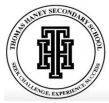 TA 				            LG #7: Resource Deposits & ConsiderationsBIG IDEA: Minerals, rocks, and earth materials form in response to conditions within and on the Earth’s surface and are the foundation of many resource-based industries.Fundamental Knowledge (I know): Resource deposits - resources in the local area:hydrothermal and volcanogenic ore depositsplacer and surficial depositsoil, liquid natural gas (LNG), coal, and other fossil fuelsEconomic, environmental, and First Peoples considerations:role of geochemical or geophysical data in locating geological resourcesfactors used to determine economic feasibility of extracting a geologic resource (e.g., price, concentration, accessibility, size, environmental impacts)uses of geologic resources in B.C.current resource conflicts (e.g., pipelines, oil sands, open-pit mines)Curricular Competencies (I can)Student Signature:                                                Teacher Signature:                                            Date:Resources can be found at www.THSSscience.com User: THSSPassword: scienceLG 7 Resource Deposits & ConsiderationsSuggested Learning Activities:RESOURCES1. Text:  Physical Geology & the Environment2. Online Resources: B.C. map of resources - https://mineralsed.ca/site/assets/files/3453/minbcmap_me2013.pdfGeological resources -  https://www.youtube.com/watch?v=75NEel5rWpIOil & Gas formation - https://www.youtube.com/watch?v=8YHsxXEVB1MActivity #1:  Journal		1. Refer to your text Physical Geology & the Environment Ch. 12 Geologic Resources.  Read pages 298-329.Alternatively, you can check out the online resources listed above and/or find your own to help research the definitions below.2.  In your journal: •	Explain the difference between renewable and non-renewable resources.•	Explain how oil and gas form.•	Describe where we might find oil and gas.•	Describe the different types of coal, how they are formed and where they are found.•	Describe some of the environmental effects of extracting oil, gas, and coal in general.•	Describe the following methods of ore formation: Hydrothermal fluids, contact metamorphism, hydrothermal veins, disseminated deposits, placer deposits.•	Describe the differences between strip mines, open-pit mines, and underground mines.•	Identify the uses of and the ores used to produce the following: iron, copper, lead, zinc, gold, construction materials.Activity #2: Resource Extraction & Considerations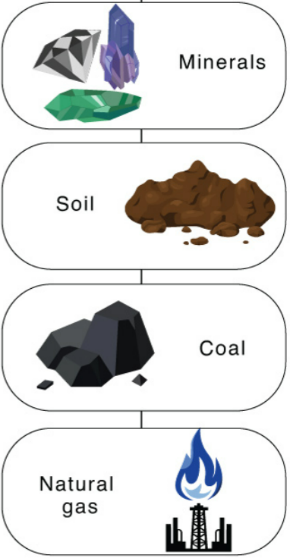 Create a poster using the program of your choice (a single page Word or slide in PowerPoint is recommended). You will investigate a resource, how it is used and how it is mined / extracted. You will also discuss the impact this resource use has on society. 1. Choose from the following list of minerals and geologic resources that we currently mine in B.C.2. On your poster include the following:How the resource is currently usedIf the resource is renewable or non-renewableIf non-renewable, state any renewable alternativesHow the resource is typically minedPrimary location(s) where the resource is foundThe environmental and societal impacts or side effects of the technique(s) usedConsider the impacts (direct & indirect) of resource development on First Peoples communities and traditional territoriesMake sure you cite any resources you may use in the appropriate format, including pictures. You can use a separate page or slide to list your references on, so you don’t take away space from your poster.Make sure your name is on the document before saving.Proficiency Scale Teacher and Student self assessment (Circle one)ExampleEvidence (How do you know?)Consider social, ethical, and environmental implications of the findings from their ownand others’ investigations.Analyze cause-and-effect relationships.Emerging (C-/C)Initial UnderstandingCompleted Activity #1 – Journal with fundamental knowledge and vocabulary (in your words).Consider social, ethical, and environmental implications of the findings from their ownand others’ investigations.Analyze cause-and-effect relationships.Developing (C+/B) Partial/Near Complete UnderstandingCompleted Activity #1 – Journal with fundamental knowledge and vocabulary (in your words with details).Activity #2 complete.Consider social, ethical, and environmental implications of the findings from their ownand others’ investigations.Analyze cause-and-effect relationships.Proficient (B+/A) Complete UnderstandingCompleted Activity #1 – Journal with fundamental knowledge and vocabulary (in your words, with examples and diagrams, connecting to the main ideas).Activity #2 is thoroughly completed, provide details, use vocab that is related accurately and good resources. Consider social, ethical, and environmental implications of the findings from their ownand others’ investigations.Analyze cause-and-effect relationships.Extending (A+) Sophisticated UnderstandingCopperGoldZincMolybdenumSilverLeadJadeCoalOilLiquid natural gas (LNG)GypsumMagnetiteLimestoneSulfur